大和シルフィードボランティアスタッフ　登録申請書申請日　　　　年　　　月　　　日※記載頂いた情報は大和シルフィードボランティア活動に関わる業務遂行のために利用させて頂きます。その他の目的のために使用することはございません。※メールを通してボランティア活動の連絡を行います。アドレス欄には普段使用しているアドレスを記載願います。またPC・携帯の指定はございません。※活動中の写真をHPや広報等で使用させて頂きます。【お申込み・お問合わせ先】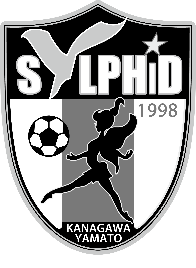 〒242-0018　神奈川県大和市深見西1-2-17　ベテルギウス内1-1大和シルフィード株式会社　ボランティア係TEL:046－207-5877　MAIL：info@yamato-sylphid.comフリガナ性別男・女氏名性別男・女氏名性別男・女氏名性別男・女生年月日年　　　　　　月　　　　　　日年　　　　　　月　　　　　　日年齢歳生年月日年　　　　　　月　　　　　　日年　　　　　　月　　　　　　日年齢歳住所〒〒〒〒住所〒〒〒〒住所〒〒〒〒連絡先自宅：携帯：携帯：携帯：連絡先自宅：携帯：携帯：携帯：連絡先PCメールアドレス：　　　　　　　　　　　　　 ＠PCメールアドレス：　　　　　　　　　　　　　 ＠PCメールアドレス：　　　　　　　　　　　　　 ＠PCメールアドレス：　　　　　　　　　　　　　 ＠連絡先PCメールアドレス：　　　　　　　　　　　　　 ＠PCメールアドレス：　　　　　　　　　　　　　 ＠PCメールアドレス：　　　　　　　　　　　　　 ＠PCメールアドレス：　　　　　　　　　　　　　 ＠連絡先携帯メールアドレス：　　　　　　　　　　　　　＠携帯メールアドレス：　　　　　　　　　　　　　＠携帯メールアドレス：　　　　　　　　　　　　　＠携帯メールアドレス：　　　　　　　　　　　　　＠連絡先携帯メールアドレス：　　　　　　　　　　　　　＠携帯メールアドレス：　　　　　　　　　　　　　＠携帯メールアドレス：　　　　　　　　　　　　　＠携帯メールアドレス：　　　　　　　　　　　　　＠志望動機